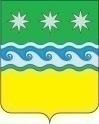 КАЗЕННОЕ УЧРЕЖДЕНИЕКОНТРОЛЬНО-СЧЁТНЫЙ ОРГАН ЗАВИТИНСКОГО РАЙОНА676870 г. Завитинск ул. Куйбышева, 44 тел. (41636) 22-8-80 E-mail: ksozavit@yandex.ruЗАКЛЮЧЕНИЕ № 21на проект решения «О внесении изменений в решение Преображеновского сельского Совета народных депутатов Завитинского района Амурской области от 23.12.2020 № 88 «Об утверждении бюджета Преображеновского сельсовета Завитинского района Амурской области на 2021 год и плановый период  2022-2023 годов(с изменениями от 04.03.2021№93)»21.04.2021  г.                                                                                 г. ЗавитинскЗаключение Контрольно-счётного органа Завитинского района на проект решения Преображеновского сельского Совета народных депутатов Завитинского района Амурской области от 29.12.2020 № 88 «Об утверждении бюджета Преображеновского сельсовета Завитинского района Амурской области на 2021 год и плановый период  2022-2023 годов» (далее- решение о бюджете на 2021 и плановый период 2022-2023 годов) подготовлено в соответствии с Бюджетным кодексом Российской Федерации, Положением «О бюджетном процессе в Преображеновском сельсовете Завитинского района Амурской области», соглашением о передаче полномочий (части полномочий) по осуществлению внешнего муниципального финансового контроля № 1 от 25.12.2020,  Положением «О Контрольно-счётном органе Завитинского района».К проекту решения о внесении изменений в решение о бюджете на 2021 год и плановый период 2022-2023 годов представлена пояснительная записка с обоснованием предлагаемых изменений. Изменения, вносимые в решение о бюджете на 2021 год и плановый период 2022-2023 годов, обусловлены  необходимостью уточнения плановых показателей по доходной и расходной части  бюджета Преображеновского сельсовета Завитинского района Амурской области  на 2021 год.Таблица №1По результатам экспертизы проекта решения Контрольно-счётный орган установил:1. Решением о бюджете на 2021 год и плановый период 2022-2023 годы(в редакции от 04.03.2021№93), были утверждены доходы бюджета 2021 года в сумме 5273,0тыс. рублей. В представленном к рассмотрению проекте решения, доходы    бюджета поселения составят 8428,9 тыс. рублей. Предлагается увеличение доходной части бюджета на 3155,9 тыс. рублей (или на 59,9%), в том числе:по разделу «Безвозмездные поступления»  планируется произвести увеличение объема доходов на сумму  3155,9 тыс. рублей, в том числе за счет увеличения объемов субсидии бюджету поселения из областного бюджета:-Субсидии бюджетам сельских поселений на обеспечение комплексного развития сельских территорий – 1155,9 тыс. рублей;- прочие субсидии – 2000,0 тыс. рублей (на реализацию мероприятий по инициативному бюджетированию)._____________________2. Решением о бюджете в первоначальной редакции утверждены расходы бюджета на 2021 год в сумме  9193,4 тыс. рублей. В  представленном к рассмотрению проекте решения, расходы  бюджета поселения увеличены на 3155,9 тыс. рублей (или на 34,3%) и составляют 12349,3 тыс. рублей.  Изменения структуры расходов бюджета в разрезе функциональной классификации расходов представлены в таблице № 2.Таблица № 2тыс. рублей Предлагаемые изменения в проекте решения о бюджете на 2021 год в разрезе функциональной классификации расходов характеризуются тем, что бюджетные  ассигнования  администрации Преображеновского сельсовета  планируется увеличить на сумму 3155,9тыс. рублей,  в том числе:По разделу «Национальная безопасность и правоохранительная деятельность» предлагается увеличить расходы на 263,2 тыс. рублей на обеспечение пожарной безопасности.По разделу «Жилищно-коммунальное хозяйство» предлагается увеличить ассигнования по подразделу «Благоустройство» на 3155,9 тыс. рублей за счет средств субсидий из областного бюджета на реализацию муниципальной программы «Комплексное развитие сельской территории Преображеновского сельсовета Завитинского района Амурской области»:- на реализацию основного мероприятия «Благоустройство сельских территорий»  (мероприятия по освещению с. Преображеновка, по обустройству детской площади с. Валуево ) на 1155,9 тыс. рублей за счет субсидии на комплексное развитие сельских территорий;- на реализацию основного мероприятия «Поддержка проектов развития территорий поселений, основанных на местных инициативах» - 2000,0 тыс. рублей, в том числе на мероприятия по благоустройству спортивных игровых площадок в селе Преображенова и в селе Валуево в рамках по 1000,0 тыс. рублей за счет прочих субсидий из областного бюджета на реализацию проектов развития территорий поселений, основанных на местных инициативах.-По подразделу «Другие вопросы в области жилищно-коммунального хозяйства»  увеличить непрограммные расходы на 3180,0 тыс. рублей за счет средств местного бюджета, в том числе на энергетические ресурсы на 250,0 тыс. рублей, на закупку прочих товаров, работ, услуг на 2930,8 тыс. рублей.По разделу «Культура, кинематография»  предлагается уменьшить расходы на 263,2 тыс. рублей (уменьшение объема иных межбюджетных трансфертов на создание условий для организации досуга и обеспечение жителей поселения услугами организации культуры согласно заключенного соглашения о передаче полномочий). В разрезе распределения бюджетных ассигнований по целевым статьям (муниципальным программам и непрограммным направлениям деятельности) в бюджет Преображеновского сельсовета на 2021 год предлагается внести следующие изменения:	1) на реализацию муниципальных программ предлагается увеличить расходы на реализацию муниципальной программы «Комплексное развитие сельской территории Преображеновского сельсовета Завитинского района Амурской области» на 3155,9 тыс. рублей, в том числе:-на реализацию основного  мероприятия «Благоустройство сельских территорий» увеличить на 1155,9 тыс. рублей - на реализацию мероприятия «Поддержка проектов развития территорий поселений, основанных на местных инициативах» на 2000,0 тыс. рублей.2) на реализацию непрограммных направлений деятельности предлагается перераспределить денежные средства с раздела «Культура» на раздел «Национальная безопасность и правоохранительная деятельность» без увеличения общего объема расходов.3. Решением о бюджете на 2021 год утвержден дефицит бюджета Преображеновского сельсовета  в сумме 3920,4 тыс. рублей. Проектом решения о внесении изменений в решение о бюджете данный параметр бюджета не меняется. Источником финансирования дефицита бюджета являются остатки денежных средств по состоянию на 01.01.2021 на счетах по учету денежных средств (остаток денежных средств на счетах по учету денежных средств составил – 4194,58 тыс. рублей).В соответствии со статьей 92.1 Бюджетного кодекса РФ, дефицит бюджета не  превышает  предельно  допустимых  размеров.Выводы: Проект решения, представленный в Контрольно-счетный орган Завитинского района  для дачи заключения на основании заключенного соглашения о передаче полномочий (части полномочий) по осуществлению внешнего муниципального финансового контроля № 1 от 25.12.2020, подготовлен в рамках действующего законодательства, содержит показатели, установленные пунктом 3 ст.184.1 БК РФ и ст.12 Положения о бюджетном процессе в Преображеновском сельсовете.Контрольно-счётный орган Завитинского района считает возможным принятие решения «О внесении изменений в решение Преображеновского сельского Совета народных депутатов Завитинского района Амурской области от 23.12.2020 № 88 «Об утверждении бюджета Преображеновского сельсовета Завитинского района Амурской области на 2021 год и плановый период  2022-2023 годов(с изменениями от 04.03.2021№93)» в представленной редакции.  Председатель Контрольно-счётногооргана Завитинского района                                                       Е. К. КазадаеваНаименованиеУтверждено решением о бюджете, тыс. руб.С учётом изменений согласно представленному проекту, тыс. руб.Отклонение  (+ увеличение, - уменьшение),НаименованиеУтверждено решением о бюджете, тыс. руб.С учётом изменений согласно представленному проекту, тыс. руб.Отклонение  (+ увеличение, - уменьшение),НаименованиеУтверждено решением о бюджете, тыс. руб.С учётом изменений согласно представленному проекту, тыс. руб.Отклонение  (+ увеличение, - уменьшение),НаименованиеУтверждено решением о бюджете, тыс. руб.С учётом изменений согласно представленному проекту, тыс. руб.Отклонение  (+ увеличение, - уменьшение),Прогнозируемый общий объем доходов бюджета Преображеновского сельсовета Завитинсого района Амурской области5273,08428,9+3155,9Общий объем расходов бюджета  Преображеновского сельсовета Завитинского района Амурской области 9193,412349,3+3155,9Дефицит бюджета (профицит (-))3920,43920,40,0РасходыУтверждено на 2021 годПроект решенияРезультат (+,-)Общегосударственные расходы1646,01646,00,0Национальная оборона115,9115,90,0Национальная безопасность и правоохранительная деятельность175,0438,2+263,2Национальная экономика801,1801,1+258,0Жилищно-коммунальное хозяйство5246,78402,6+3155,9Культура, кинематография1068,7805,5-263,2Социальная политика120,0120,00,0Физическая культура и спорт20,020,00,0Всего расходов6944,912349,3+3155,9